             Orientaciones para trabajo semanal a distancia  Profesor/ a: Doris Cabrera Figueroa                                                                                Correo: dcabrera@mlbombal.cl                                         Asignatura: Lengua y literatura             Curso:   2do Medio            Unidad 3: Lo divino y lo humano (género lírico)Objetivo de la Clase: Analizar diversos recursos del género lírico, como los símbolos, para apreciar el mensaje que expresan los poemas.Indicaciones para el trabajo del estudiante:-Observar las páginas desde la 64 a la 66.-Leer el poema “A una rosa” de Luis de Góngora, página 67.-Realizar las preguntas que están después del poema de la página 67.Actividad de la página 67, la debes desarrollar en tu cuaderno: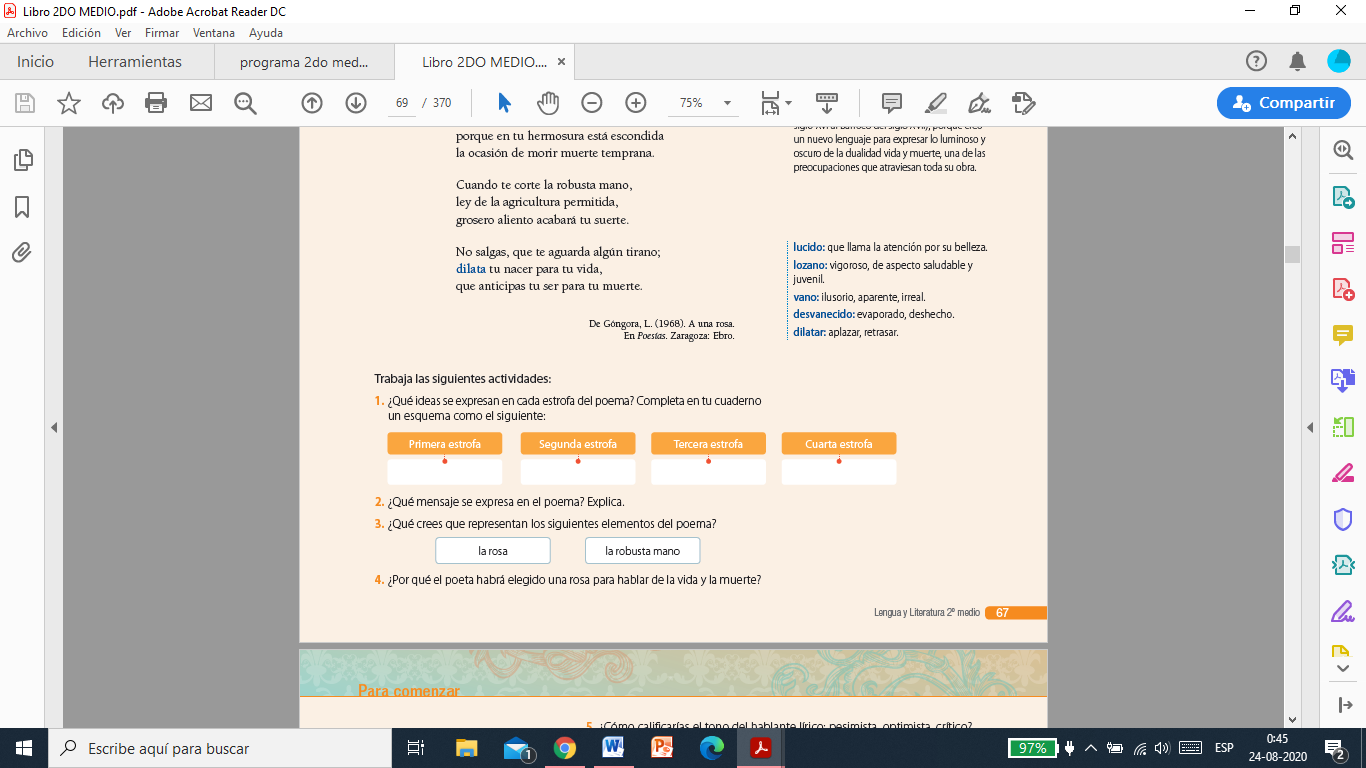 